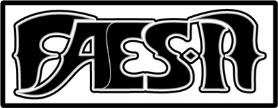 Home Page Worksheet How many sports did you see in this video?  ________
How many extreme sports did you count?  What was your favorite extreme sport?  What about this sport appealed to you most? Emotional Feeling    DangerExhilarationThrillNail BitingDurationthe ChaseDifficultyAlways DifferentFocus  Other:_______Physical Feeling   WindLiquidIceElevationSpeedIsaiah 55:10-11 Fill in the Blank:  snow, water, flourish, seed, word, mouth, desire, purposeAs the rain and the 
    come down from heaven,
and do not return to it
    without  the earth
and making it bud and     so that it yields  for the sower and  for the eater,
11 so is my  that goes out from my :
    It will not return to me ,
but will accomplish what I 
    and achieve the  for which I sent it.As the snow and water come down from my heavens, they flourish the earth and provide seed and bread for my people.  As the Word comes out of My mouth to water you, it will make you flourish.  You will then  provide seed for some and bread for others.  You will plant seeds and feed my sheep.  As you do this, My desires and purposes will be accomplished through you.How does the Lord accomplish his desires and purposes through you? We eat and flourish.  What are we eating?  Bible  How often should we eat?We plant seeds and provide breadALLOW GOD TO FEED YOU: (Learning Trust v Mistrust)What plan do you have to be fed and nurtured by the Lord? This may be revealed more in the Exploration test of Your Spiritual pathway.  Examples:Go for a walk or run; find a quiet place and read;listen to Joyce Meyer;drive around in the car listening to worship or teaching tapesget up 15 minutes early. Write what you already do HOW WILL YOU FEED OTHERS:What plan do you have to feed others?  Examples to practice:  Be kind to othersBe patient with childrenPrefer others in the grocery store lineBecome a bible study facilitatorWrite a kind note of encouragement.  Compliment others on hair, outfitPray what the Lord has put on your heartOther:  Ps 93:2-4Your throne was established long ago;
    you are from all eternity.3 The seas have lifted up, Lord,
    the seas have lifted up their voice;
    the seas have lifted up their pounding waves.
4 Mightier than the thunder of the great waters,
    mightier than the breakers of the sea—
    the Lord on high is mighty.This Psalms offers a confession of hope in and faith for the kingdom of God on earth.  This Psalm is about the kingship of the Lord over the cosmic order, the nations and Israel.  God’s throne, or supreme authority, and kingship is in direct contrast to all other gods.  The seas reference the chaotic waters he tamed and assigned to their place long ago, according to Genesis 6:1-10.  These waters symbolize all that oppose the coming of the Lord’s kingdom.  The thunder is no match for the Lord’s ordering words.Ps 104-7; 6-9At your rebuke the waters fledAt the sound of your thunder they took to flightThey flowed where you assigned themWhat chaos do you need to speak too?The Lord wants you to Know:I have a kingdom beyond this world; mightier than the seas I created and I established. I am on the throne in my kingdom, and I desire to bring my kingdom into the earth through sitting on the throne of your heart.  NOTHING, Nothing, Nothing – no roar of the sea so loud can separate me from my love for you.  Put me on the throne of your heart and I will calm the pounding thunder of the waters within.  As I establish my kingdom, you will ride on the crests of the waves, to see up high, and what is coming.  The ocean cannot suck you under when I am on the throne.  For by my son I speak to your rushing sea, PEACE, BE STILLNow, feel the calm of the ocean as you bop up and down, and float on top of the water; feel the warmth of my sun on your back and the gentle breeze through your hair.Come, let’s ride the waves togetherMy desire is to help you get beyond the breakers; anticipate the set, be prepared, practice the waters riding the waives, be tubed.  Eventually you will end up at Mavericks.  Let’s Go FAES-It!I Corinthians 9:24-25Do you not know that in a race all the runners run, but only one gets the prize? Run in such a way as to get the prize.  Everyone who competes in the games goes into strict training.  They do it to get a crown that will not last; but we do it to get a crown that will last forever.Did you know the commentary was entirely scripture?  Yes   NoWhat verses stood out for you?What is God asking you to train for at this time?I John 3:3-6Born of the Spirit“I tell you the truth, no one can enter the kingdom of God unless he is born of water and the Spirit.  Flesh gives birth to flesh, but the Spirit gives birth to spirit.  You should not be surprised at my saying, “You must be born again.  The wind blows wherever it pleases.  You hear its sound, but you cannot tell where it comes from or where it is going.  So it is with everyone born of the Spirit.What does it mean for you to be born of the Spirit?What room in your heart was hard to show the Lord?  What type of extreme sport would you compare this too?